K242/3OS2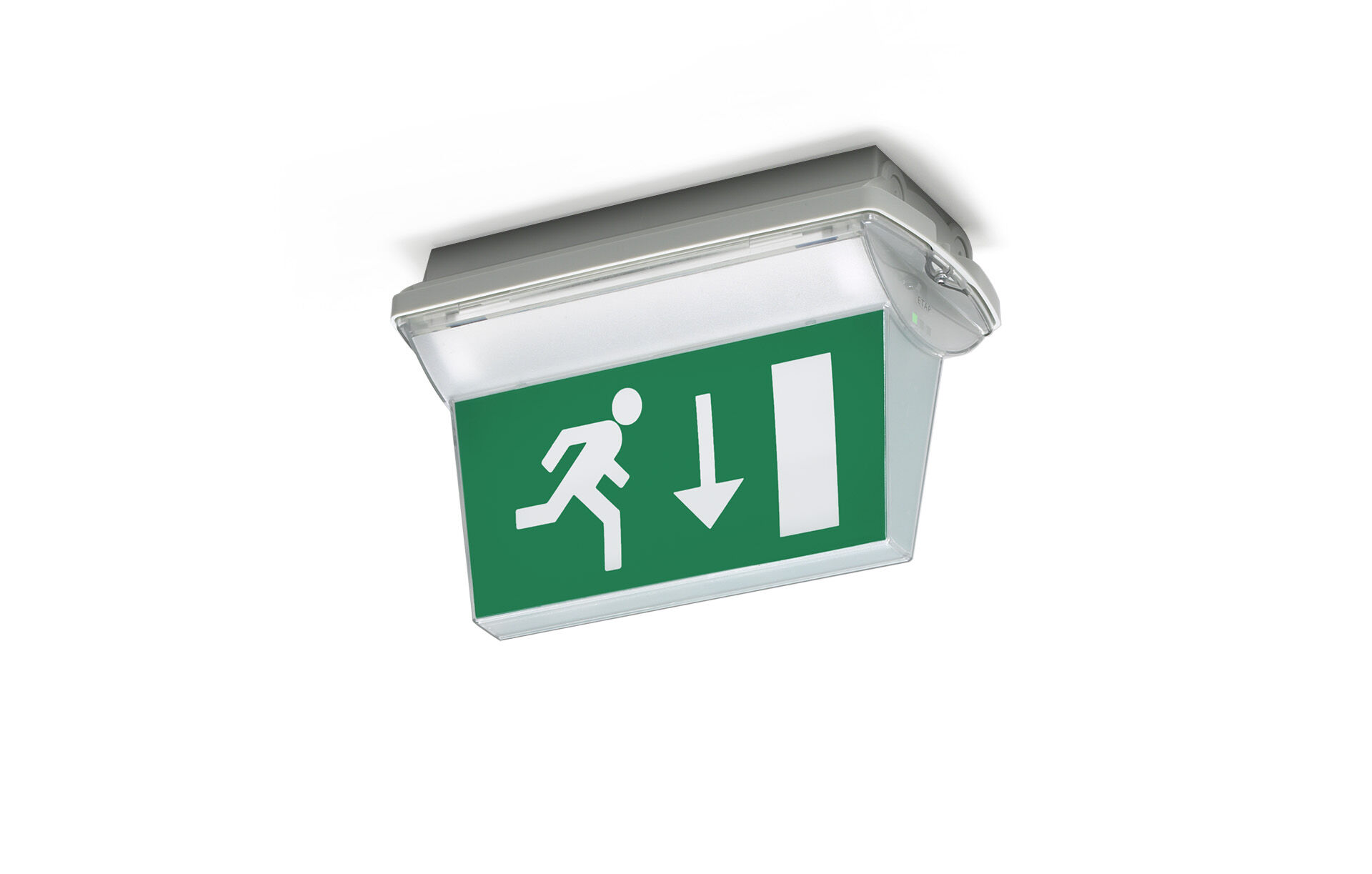 IP 65 Luminaire pour éclairage de sécurité pour signalisation double face. En saillie.Luminaire autonome (contient batterie).Dimensions: 359 mm x 180 mm x 225 mm.Monté sur deux étriers en acier inoxydable, connexion électrique automatique, bornes enfichables (jusqu'à 2.5 mm²), presse-étoupe inclus, possibilité de câblage traversant, accessoires en option pour montage en encastré. Avec chauffage pour batterie, température ambiante autorisée de -20 ° C à + 35 ° C.Lumen en état de secours: 55 lm.Consommation de courant: 3.8 W.Tension: 220-230V. La distance de perception du pictogramme est 26 m.Autonomie: 180 minutes Le luminaire contient les données de la lampe, la date et le type de la batterie, conformément à la norme EN 60598-2.22.Batterie: 4 x NiMh 1,2V 1,1Ah.Test de fonctionnement automatique toutes les semaines, test d’autonomie toutes les 13 semaines, selon EN 50172 et EN 62034.Mode permanent / non permanent sélectionnable, préréglé pour les applications les plus courantes.Classe d'électrique: classe II.Sécurité photobiologique EN 62471: RISK GROUP 0 UNLIMITED.Polycarbonate résistant aux chocs caisson, RAL9018 - blanc papyrus.Degré de protection IP: IP65.Degré de protection IK: IK10.Essai au fil incandescent: 850°C.Garantie 5 ans sur luminaire, source de lumière, driver et batterieCertifications: CE, ENEC.Le luminaire a été développé et produit selon la norme EN 60598-1 dans une société certifiée ISO 9001 et ISO 14001.